HOW TO TURN WATER METER OFF AND ONWith Water Meter KeyOpen black meter box located in ground next to roadLook for white mark located in pavement meter box should be in line with the mark going back toward the homePut meter key on barTurn ½ turnTurn right to turn onTurn left to turn off, make sure lock rings are lined upWith-out a meter keyOpen black meter box located in ground next to roadLook for white mark located in pavement meter box should      	be in line with the mark looking back toward the home Put adjustable wrench on top of barInsert screwdriver in hole on top of wrenchTurn ½ turnTurn right to turn onTurn left to turn off, make sure lock rings are lined up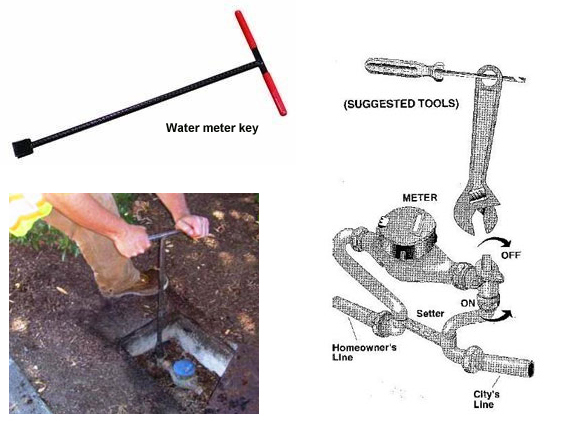 